Question of the Week: Do all minibeasts stay the same?     Mini Beasts – Life Cycles                          WB: 29.04.24    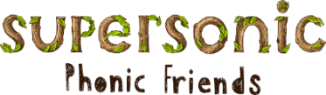 In Handwriting,                               we will be continuing to practise writing our Basic 2 and 3 tricky words and high frequency words. We will be learning how to form the spellings for the soundsv        wWe will be recognising which letter family the letters come from and saying the ditties as we practice!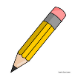 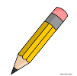 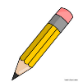 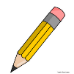 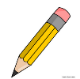 In Writing,we are learning to retell the story of the ‘Hungry Caterpillar’. We will innovate the story and create a story map.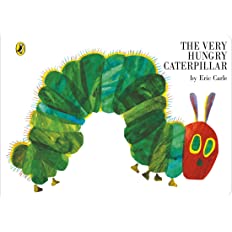 MathsIn Maths, the children will be exploring the composition of numbers from 1 – 9 using the ‘5 and a bit’ model.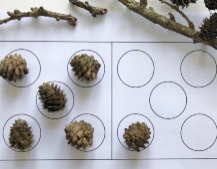 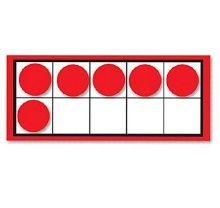 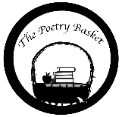 I Have a Little Frog             I have a little frog,His name is Tiny Tim,I put him in the bathtub,To see if he could swim.He drank up all the water,And gobbled all the soap.And when he tried to talk,There were bubbles in his throat.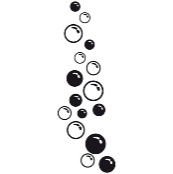 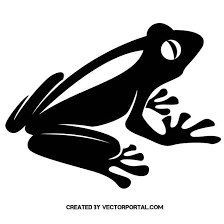 Our topic is  Nature Detectives – Life Cycles                                        We will be readingDuring our daily story times we will be enjoying some of the following stories: The Hungry Caterpillar, Crunching Munching Caterpillar, Growing Frogs and The Tweeny Weeny Tadpole.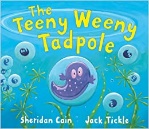 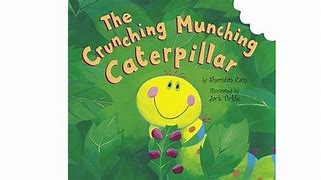 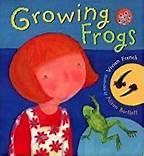 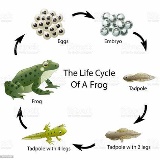 In topic we will be learning a variety of songs to familiar tunes to     help us remember the different mini beast lifecycles.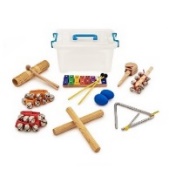 Our topic is  Nature Detectives – Life Cycles                                        We will be readingDuring our daily story times we will be enjoying some of the following stories: The Hungry Caterpillar, Crunching Munching Caterpillar, Growing Frogs and The Tweeny Weeny Tadpole.In topic we will be learning a variety of songs to familiar tunes to     help us remember the different mini beast lifecycles.Parents Hints and Tips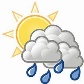 Reminder On Wednesday PE will be held outside, please could you ensure that your child is well equipped with a full PE kit, e.g. jogging bottoms and hoodies just in case the weather is a little chilly.Coats & SunhatsPlease ensure children have a waterproof coat and a sunhat everyday. Please apply sun lotion if needed - dependent on the forecast. We are outside regardless of the weather.